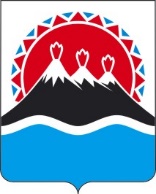 РЕГИОНАЛЬНАЯ СЛУЖБАПО ТАРИФАМ И ЦЕНАМ КАМЧАТСКОГО КРАЯПОСТАНОВЛЕНИЕВ соответствии с Федеральным законом от 27.07.2010 № 190-ФЗ 
«О теплоснабжении», постановлениями Правительства Российской Федерации от 22.10.2012 № 1075 «О ценообразовании в сфере теплоснабжения», 
от 30.11.2021 № 2115 «Об утверждении Правил подключения (технологического присоединения) к системам теплоснабжения, включая правила недискриминационного доступа к услугам по подключению (технологическому присоединению) к системам теплоснабжения, Правил недискриминационного доступа к услугам по передаче тепловой энергии, теплоносителя, а также 
об изменении и признании утратившими силу некоторых актов Правительства Российской Федерации и отдельных положений некоторых актов Правительства Российской Федерации», приказами ФСТ России от 13.06.2013 № 760-э 
«Об утверждении Методических указаний по расчету регулируемых цен (тарифов) в сфере теплоснабжения», от 07.06.2013 № 163 «Об утверждении регламента открытия дел об установлении регулируемых цен (тарифов) и отмене регулирования тарифов в сфере теплоснабжения», постановлением Правительства Камчатского края от 07.04.2023 № 204-П «Об утверждении Положения о Региональной службе по тарифам и ценам Камчатского края», протоколом Правления Региональной службы по тарифам и ценам Камчатского края от ХХ.08.2023 № ХХ, на основании заявлений АО «Камчатэнергосервис» от 17.07.2023 № 07-1394.ПОСТАНОВЛЯЮ:1. 	Внести в постановление Региональной службы по тарифам и ценам Камчатского края от 13.12.2019 № 308 «Об утверждении платы за подключение (технологическое присоединение) к системе АО «Камчатэнергосервис» комплекса многоквартирных домов в жилом районе Приморский, микрорайон «Северный-2» г. Вилючинск, Камчатский край, подключаемая тепловая нагрузка которого превышает 1,5 Гкал/ч при отсутствии технической возможности подключения к системе теплоснабжения в индивидуальном порядке» изменения согласно приложению к настоящему постановлению.2. Настоящее постановление вступает в силу после дня его официального опубликованияПриложение 1к постановлению Региональной службы по тарифам и ценам Камчатского краяот ХХ.08.2023 № ХХПЛАТАза подключение (технологическое присоединение) к системе теплоснабжения к АО «Камчатэнергосервис» комплекса многоквартирных домов в жилом районе Приморский, микрорайон «Северный-2» г. Вилючинск, Камчатский край, подключаемая тепловая нагрузка которого превышает 1,5 Гкал/ч при отсутствии технической возможности подключения к системе теплоснабжения в индивидуальном порядке (без учета НДС)[Дата регистрации] № [Номер документа]г. Петропавловск-КамчатскийО внесении изменений в постановление Региональной службы по тарифам и ценам Камчатского края от 13.12.2019 № 308 «Об утверждении платы за подключение (технологическое присоединение) к системе 
АО «Камчатэнергосервис» комплекса многоквартирных домов в жилом районе Приморский, микрорайон «Северный-2» г. Вилючинск, Камчатский край, подключаемая тепловая нагрузка которого превышает 1,5 Гкал/ч при отсутствии технической возможности подключения к системе теплоснабжения в индивидуальном порядке»Врио руководителя[горизонтальный штамп подписи 1]М.В. ЛопатниковаN п/пНаименованиеЕдиница измеренияУтверждено Службой 12341Плата за подключение объекта заявителя, подключаемая тепловая нагрузка которого превышает 1,5 Гкал/ч при отсутствии технической возможности, в том числе:тыс. руб.141 760,652Расходы на проведение мероприятий по подключению объектов заявителейтыс. руб.240,832.1Расходы на проведение мероприятий по подключению объектов заявителей (П1)тыс.руб./ Гкал/ч240,832.2Подключаемая тепловая нагрузка объекта заявителяГкал/ч2,323Расходы на создание (реконструкцию) тепловых сетей от существующих тепловых сетей или источников тепловой энергии до точки подключения объекта заявителя, в том числе:тыс. руб.-4Расходы на создание (реконструкцию) источников тепловой энергии и (или) развитие существующих источников тепловой энергии и (или) тепловых сетей, в том числе:тыс. руб.141 519,814.1Создание (реконструкция) источников тепловой энергии, в том числе:тыс. руб.138 467,784.1.1Автономная блочно - модульная электрическая котельнаятыс. руб.138 467,784.3Расходы на развитие тепловых сетей (за исключением создания (реконструкции) тепловых пунктов), в том числе:тыс. руб.3 052,034.3.2Подземная прокладкатыс. руб.3 052,034.3.2.1в т.ч. канальнаятыс. руб.3 052,034.3.2.1.150 - 250 ммтыс. руб.3 052,035Налог на прибыльтыс. руб. /Гкал/ч0,00